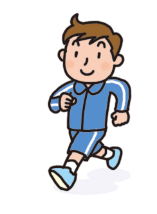 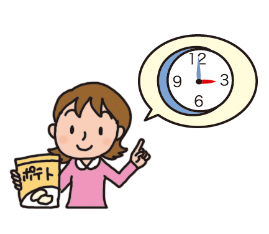 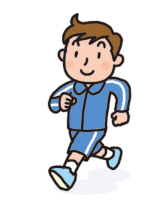 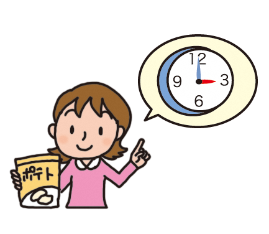 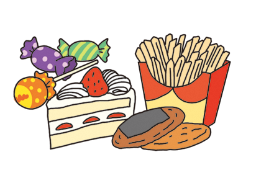 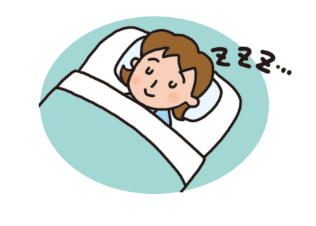 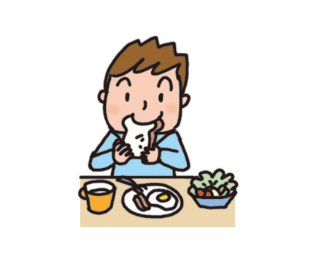 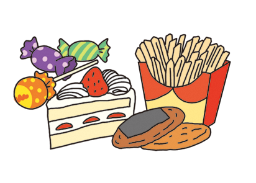 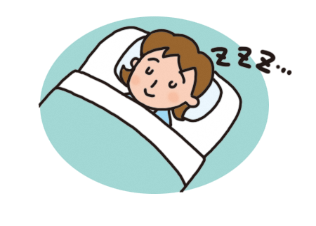 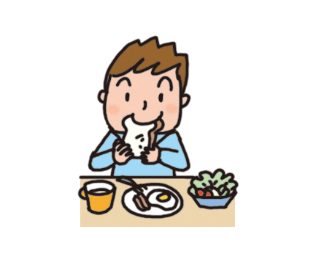 食品名内容量砂糖脂肪分(脂質)塩分(食塩相当量)食品名内容量ＳＯＳ